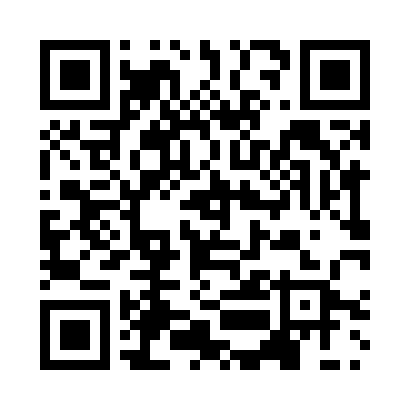 Prayer times for Zonnegem, BelgiumMon 1 Jul 2024 - Wed 31 Jul 2024High Latitude Method: Angle Based RulePrayer Calculation Method: Muslim World LeagueAsar Calculation Method: ShafiPrayer times provided by https://www.salahtimes.comDateDayFajrSunriseDhuhrAsrMaghribIsha1Mon3:195:351:486:0910:0212:102Tue3:195:361:496:0910:0112:103Wed3:205:361:496:0910:0112:104Thu3:205:371:496:0910:0012:105Fri3:215:381:496:0910:0012:106Sat3:215:391:496:099:5912:097Sun3:215:401:496:099:5912:098Mon3:225:411:506:099:5812:099Tue3:225:421:506:099:5712:0910Wed3:235:431:506:099:5712:0911Thu3:235:441:506:089:5612:0812Fri3:245:451:506:089:5512:0813Sat3:245:461:506:089:5412:0814Sun3:255:471:506:089:5312:0715Mon3:255:481:506:079:5212:0716Tue3:265:491:516:079:5112:0717Wed3:265:511:516:079:5012:0618Thu3:275:521:516:079:4912:0619Fri3:275:531:516:069:4812:0520Sat3:285:541:516:069:4712:0521Sun3:295:561:516:059:4512:0422Mon3:295:571:516:059:4412:0423Tue3:305:581:516:049:4312:0324Wed3:306:001:516:049:4212:0325Thu3:316:011:516:049:4012:0226Fri3:316:021:516:039:3912:0127Sat3:326:041:516:029:3712:0128Sun3:326:051:516:029:3612:0029Mon3:336:071:516:019:3411:5930Tue3:336:081:516:019:3311:5931Wed3:346:101:516:009:3111:58